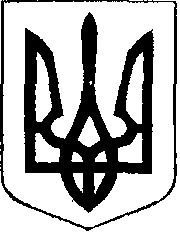                                                У К Р А Ї Н А            Жовківська міська рада        Жовківського району Львівської області	__-а сесія VШ-го демократичного скликання 				         РІШЕННЯВід                              2020р.    № _______	м. Жовква Про  продовження ПП «Газовик-Жовква»  договору оренди земельної  ділянки по вул.Б.Хмельницького, 116   в місті Жовкві.             Розглянувши лист ПП «Газовик-Жовква»  про продовження договору оренди земельної ділянки по вул. Б.Хмельницького,116  в місті Жовкві, керуючись ст. 12, 123, 124 Земельного кодексу України , ст. 26 Закону України  «Про місцеве самоврядування в Україні”, Жовківська  міська  радаВ И Р І Ш И Л А:	 1. Продовжити ПП «Газовик-Жовква» договору оренди земельної ділянки площею 0,0700 га, кадастровий номер 4622710100:01:001:0091 для обслуговування автомобільного газозаправочного пункту. по вул. Б.Хмельницького,116 в м.Жовкві терміном на 10 (десять) років.             2. Орендну плату встановити в розмірі 5% від нормативно-грошової оцінки земельної ділянки, кадастровий номер 4622710100:01:001:0091  в м.Жовква  за 1 кв.м. в рік.             3. Зобов’язати ПП «Газовик-Жовква»:             3.1. В 30-денний термін після прийняття рішення укласти договір оренди земельної ділянки в м.Жовкві по вул. Б.Хмельницького,116.             4. Зареєструвати речове право на земельну ділянку у встановленому законом порядку.             5. Контроль за своєчасністю і повнотою сплати орендної плати покласти на завідувача фінансово-господарським відділом Марич Л.І.             6. Контроль за виконанням даного рішення покласти на комісію з питань регулювання земельних відносин та охорони навколишнього природного середовища.Міський голова					        Олег Вольський		